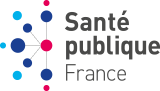 PROFIL DE POSTERéférence : DSIN-1 - 2024Poste ouvert aux personnes en situation de handicapPOSTE		Apprenti « Ouverture et dialogue avec la société »POSTE		Apprenti « Ouverture et dialogue avec la société »PosteApprenti « 0uverture et dialogue avec la société »Type de contratContrat d’apprentissage de 12 mois.RémunérationSelon barème applicablePrise de fonctionSeptembre 2024RenseignementsSur le poste : Anne-Catherine VISO, Directrice - Direction Scientifique et International - anne-catherine.viso@santepubliquefrance.frSur le recrutement : Nathalie LEFEVRE, Chargée de missions RH – tél : 01 41 79 69 08LOCALISATION GEOGRAPHIQUELOCALISATION GEOGRAPHIQUEAdresseLe siège de l’agence est situé à Saint-Maurice (94).L’agence dispose d’implantations régionales auprès des agences régionales de la santé. Localisation du poste : Site de Saint-Maurice (siège) - 12 rue du Val d’Osne à Saint-Maurice (94) ;PRESENTATION DE L’AGENCEPRESENTATION DE L’AGENCESanté publique France est l’agence nationale de santé publique française. Etablissement public de l’Etat sous tutelle du ministre chargé de la santé créée par l’ordonnance 2016-246 du 15 avril 2016, elle intervient au service de la santé des populations. Agence scientifique et d’expertise du champ sanitaire, elle a pour missions : 1° L'observation épidémiologique et la surveillance de l'état de santé des populations ; 
2° La veille sur les risques sanitaires menaçant les populations ; 
3° La promotion de la santé et la réduction des risques pour la santé ; 
4° Le développement de la prévention et de l'éducation pour la santé ; 
5° La préparation et la réponse aux menaces, alertes et crises sanitaires ; 
6° Le lancement de l'alerte sanitaire.Santé publique France est dirigée par une directrice générale, assistée d’une directrice générale adjointe, d’une directrice scientifique et d’une directrice de cabinet. L’Agence est organisée autour de quatre conseils (Conseil d’Administration, Conseil scientifique, Comité d’Ethique et de Déontologie et Comité d’orientation et de dialogue), de directions scientifiques et transversales, et de directions assurant le support et le soutien à l’activité. L’Agence dispose d’implantations régionales (Cellules régionales) auprès des agences régionales de la santé. Son programme de travail, arrêté par son Conseil d’administration, s’articule autour de 6 grands enjeux : anticipation, préparation et réponse aux menaces de santé publique, dont les épidémies ; numérique en santé publique ; Santé environnementale, changement climatique, environnements de travail ; fardeau des maladies et de leurs déterminants, efficacité des interventions et retour sur investissement de la prévention ; Stratégie de prévention, marketing social et approche par populations ; Inégalités sociales, vulnérabilités territoriales.Santé publique France est l’agence nationale de santé publique française. Etablissement public de l’Etat sous tutelle du ministre chargé de la santé créée par l’ordonnance 2016-246 du 15 avril 2016, elle intervient au service de la santé des populations. Agence scientifique et d’expertise du champ sanitaire, elle a pour missions : 1° L'observation épidémiologique et la surveillance de l'état de santé des populations ; 
2° La veille sur les risques sanitaires menaçant les populations ; 
3° La promotion de la santé et la réduction des risques pour la santé ; 
4° Le développement de la prévention et de l'éducation pour la santé ; 
5° La préparation et la réponse aux menaces, alertes et crises sanitaires ; 
6° Le lancement de l'alerte sanitaire.Santé publique France est dirigée par une directrice générale, assistée d’une directrice générale adjointe, d’une directrice scientifique et d’une directrice de cabinet. L’Agence est organisée autour de quatre conseils (Conseil d’Administration, Conseil scientifique, Comité d’Ethique et de Déontologie et Comité d’orientation et de dialogue), de directions scientifiques et transversales, et de directions assurant le support et le soutien à l’activité. L’Agence dispose d’implantations régionales (Cellules régionales) auprès des agences régionales de la santé. Son programme de travail, arrêté par son Conseil d’administration, s’articule autour de 6 grands enjeux : anticipation, préparation et réponse aux menaces de santé publique, dont les épidémies ; numérique en santé publique ; Santé environnementale, changement climatique, environnements de travail ; fardeau des maladies et de leurs déterminants, efficacité des interventions et retour sur investissement de la prévention ; Stratégie de prévention, marketing social et approche par populations ; Inégalités sociales, vulnérabilités territoriales.AFFECTATIONAFFECTATIONDirectionDirection Scientifique et International (DSIn)La Direction Scientifique et International, en tant que direction transversale a pour missions principales:L’appui à la stratégie de l’Agence, à sa politique scientifique et au développement de l’expertise en santé publiqueLa gestion des connaissances et de l’information scientifique et technique au service de la qualité scientifique et de l’expertise de l’agenceLe renforcement des compétences collectives en santé publique La collaboration européenne et internationale, la participation aux instances européennes, le soutien à l’élaboration des positions françaisesLa gestion de l’archivage (Records management) et la valorisation du patrimoine scientifique et intellectuel de l’Agence La coordination du programme inégalités sociales et territoriales de santéL’appui à la stratégie de l’agence en matière d’ouverture et de dialogue. La Direction est composée d’une vingtaine d’agents, elle accueille régulièrement des apprentis et stagiaires.La Direction assure le secrétariat de trois instances de gouvernance : conseil scientifique, comité d’orientation et de dialogue et comité d’éthique et de déontologie. DESCRIPTION DU POSTEDESCRIPTION DU POSTEPour ne pas alourdir le texte, nous nous conformons à la règle qui permet d’utiliser le masculin avec la valeur de neutre.Sous la supervision la chargée de mission « Ouverture et dialogue avec la société », l’apprenti contribuera activement à la réalisation des missions et activités suivantes : Missions / ActivitésAppui à la structuration, à la planification et au suivi du programme de travail de l’agence pour les actions suivantes :Appui aux activités du Comité d’orientation et de dialogue (COD) : Contribuer à l’animation du groupe de travail « open data » du Comité d’orientation et de dialogue :audition de parties prenantessynthèse et analyse des auditions, participation à la stratégie de consultations : identifier les besoins de différentes parties prenantes en termes de données de santé, organisation de réunions avec les parties prenantes sur la question des données de santé,Contribuer à l’animation du groupe de travail « Santé Environnement » du Comité pour organiser une séminaire de travail en décembre 2024 ou premier semestre 2025 sur la communication en santé environnementale dans un contexte d’incertitude, en lien avec la Direction Santé Environnement Travail (DSET) et la Direction Prévention et Promotion de la Santé : identification d’experts et d’expériences d’intérêt menées à Santé publique France et dans d’autres agences, appui à la définition du programme du séminaire (rédaction de comptes rendus de réunions préparatoire, contribution à la rédaction des conclusions du séminaire).Contribution au développement de la stratégie d’ouverture et de dialogue avec la société de Santé publique France : Appui à l’organisation des réunions de co-pilotage de la stratégie d’ouverture et de dialogue avec la société de Santé publique FranceOrganisation et suivi de la mission d’accompagnement et de conseil de la Commission nationale du débat public (CNDP) sur l’ouverture de Santé publique France à la participation citoyenne ; Organisation d’une consultation interne à Santé publique France, avec l’accompagnement de la CNDP ;Organisation de rencontres entre les cellules régionales de Santé publique France et le réseau des garants de la CNDPPréparation d’une consultation de la Conférence nationale de santé ;Organisation de conférences sur la démocratie participative (les jeudis de Santé publique France) PROFIL RECHERCHEPROFIL RECHERCHENiveauEntrée en 2024 dans un cursus de M2DiplômeSciences Politiques, Politiques de santé, Santé publique. Aptitudes et CompétencesIl est attendu pour ce poste : Connaissances : Intérêt pour les sujets de démocratie participative, concertation ;Intérêt pour les politiques publiques et le secteur de la santé publique ; Compétences fonctionnelles :Rédaction de documents d’informations et capacité à les présenter à différents publics, notes de synthèses ;Réaliser des cartographies de parties prenantes ;Capacités d’analyse et de synthèse,Organiser des réunions, webinaires ;Maîtrise des outils bureautiques (Word, Excel, PowerPoint).Compétences relationnelles : Excellent relationnel avec l’ensemble des parties prenantes ;Bonne communication orale et écrite, capacité à informer ; Autonomie, initiative et force de proposition ; Aptitudes au travail en équipe et qualités organisationnelles ; Esprit d’analyse et de synthèse ; POUR POSTULERPOUR POSTULERAdresser les candidatures (lettre de motivation + CV) en indiquant la référence DSIN-1 - 2024 à : nathalie.lefevre@santepubliquefrance.frAdresser les candidatures (lettre de motivation + CV) en indiquant la référence DSIN-1 - 2024 à : nathalie.lefevre@santepubliquefrance.fr